Přírodní katastrofy v České republiceDědictví babičky Stely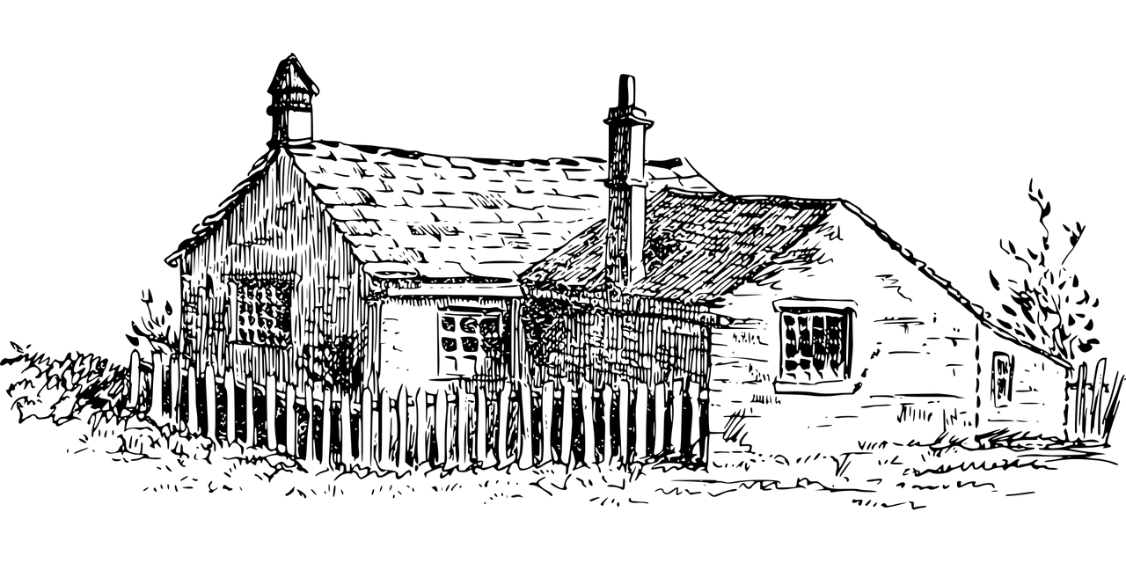 Vaše rodina zdědila po babičce Stele 200 000 Kč a chatu, která se nachází na souřadnicích 50°29'50.4"N 13°52'21.8"E. Zadáním souřadnic do mapy.cz zjistěte, kde se chata nachází. S pomocí internetu a následujících databází a map se pokuste o vaší chatě zjistit co nejvíce informací a zapište je. Možné katastrofy, které vám hrozí, jsou: povodeň, záplava, sesuv, skalní řícení, závrt*, zemětřesení, prachová bouře. *Závrt je propad půdy, který vzniká rozpouštěním krasovějící horniny (nejčastěji vápence) vodou. K závrtům často dochází v krasových oblastech.   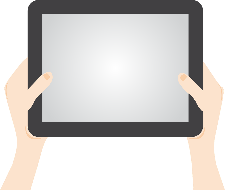 > Práce s tabletem nebo mobilemOdkazy na mapy:registr svahových nestabilit -> http://www.geology.cz/svahovenestability/registr                     mapa svahových nestabilit -> https://mapy.geology.cz/svahove_nestability/jednotná evidence speleologických objektů -> https://jeso.nature.cz/Registr svahových nestabilit, spravovaný Českou geologickou službou, poskytuje odborně zpracované a aktualizované údaje o svahových deformacích (= sesuvy či řícení). Na mapě jsou zobrazena území, kde byly zaznamenány projevy sesuvů a skalních řícení v minulosti a také území, která jsou těmito jevy ohrožena.Jednotná Evidence Speleologických Objektů (JESO) je informační systém o krasových a pseudokrasových jevech (přírodní podzemní dutiny – jeskyně, závrtové a jim příbuzné formy reliéfu a hydrologické objekty – ponory a vývěry) na území České republiky.Zabezpečení chaty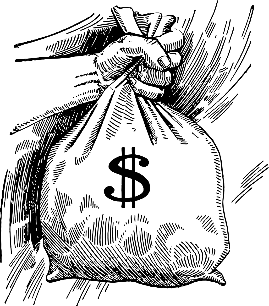 Babička Stela o chatu velice pečovala, ale poslední roky už toho moc nezvládala. Topila starými kamny na dřevo, potraviny skladovala ve sklepě a vodu brala ve studni. Chata má dobré základy, ale je ze dřeva a do některých prken už se zahryzl čas, okny trochu profukuje a podlaha by si zasloužila opravit.  Do chaty můžete nyní investovat 200 000 Kč ze seznamu nákupu. Napište priority oprav a nezapomeňte na zajištění chaty proti přírodním hrozbám.Do obrázku s kresbou krajiny a chaty zakreslete, jaká místa jsou podle vás ohrožena přírodními živly.Zapište seznam 5 věcí, které nakoupíte. Vybírejte z položek na nákupním seznamu. Dopište odůvodnění, proč věc pořizujete. Zkontrolujte si součet ceny, abyste dodrželi rozpočet 200 000 Kč.TO JE KATASTROFA!!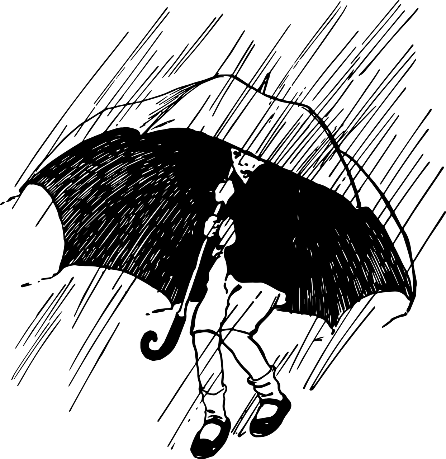 Voda z přívalového deště, rychle stékající po holém kopci, způsobila sesuv části svahu nad vaší chatou. Zapište škody (od lektora/lektorky dostanete seznam škod), které se staly vaší chatě. Jak se vám při katastrofě osvědčila opatření a věci, které jste si nakoupili, co zmírnilo její následky, nebo naopak zvětšilo škody? ____________________________________________________________________________________________________________________________________________________________________________________________________________________________________________________________________________________________________________________Další sesuv může přijít kdykoli, v oblasti Českého středohoří dochází k tomuto jevu poměrně často. Jak se na něj po této zkušenosti připravíte? K jakým změnám v krajině by bylo vhodné přistoupit, aby se zabránilo dalším sesuvům v okolí vaší chaty? ____________________________________________________________________________________________________________________________________________________________________________________________________________________________________________________________________________________________________________________Na zasedání zastupitelstva vaší obce se chystáte podat návrh na rozsáhlejší opatření, která by pomohla ochránit nejen vaši chatu, ale celou vesnici pod kopcem před dalšími sesuvy svahu. Namalujte novou „ideální“ krajinu s chatou tak, jak by podle vás měla vypadat, aby zabránila dalším sesuvům. Pokud vás napadají další vhodná opatření, která nelze zakreslit do obrázku, tak je do plakátu napište. Svoje návrhy zdůvodněte. 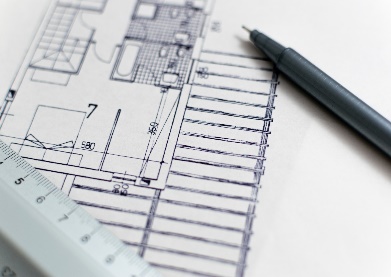 Všechny použité obrázky a fotografie dostupné na https://pixabay.com. 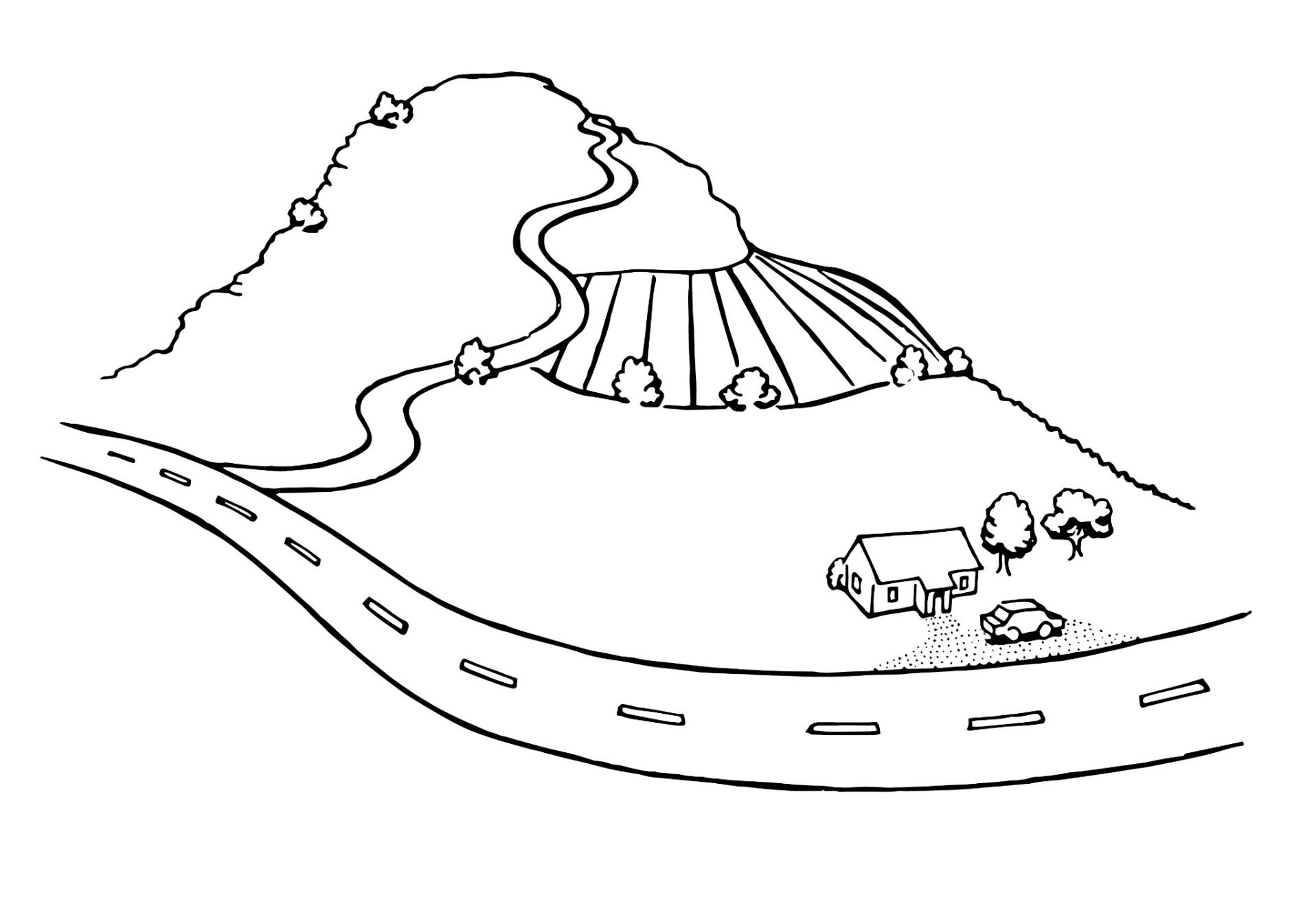 Obrázek: Eva Sosnovcová, Muzeum ŘíčanyKde se chata nachází? (Napište místo, blízké město, kraj, oblast.)Podrobný popis okolí chaty. (Skály, lesy, louky, silnice atd.)Co jste zjistili z níže uvedených odborných map a databází?Jaká přírodní hrozba může chatu ohrozit a proč? (Pouze jedna z výše uvedených.)PoložkaDůvod?Cena